Zajímavosti z regionů (Praha) URL ČT 1 | 08.11.2020 | Strana: 0 | Celková návštěvnost: 1 730 000 ... Snaží se uprosit ubytovatele, aby je ubytovali například i načerno, ale to samozřejmě ti ubytovatelé odmítají. Přesto se letos očekává průměrná návštěvnost hor. Asociace horských středisek nepočítá s tím, že případný výpadek zahraničních turistů dorovnají návštěvníci z Česka. Tady u Olešnice v Orlických horách jsou lyžařská střediska hned dvě..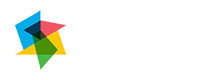 